ФОНДОЦЕНОЧНЫХ СРЕДСТВпо учебным предметам 2 класса(русский язык, математика, литературное чтение, окружающий мир)	по программе «Школа России»МОУ «СОШ №1 с.Гиляны»                                                                                                                                                            Составитель: Магазиева Х.М.учитель начальных классовПаспортфонда оценочных средствпо дисциплине «русский язык»Примерный перечень оценочных средств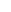 СЛОВАРНЫЕ ДИКТАНТЫ№1.Тарелка, товарищ, щавель, метель, народ, вдруг, завод, сапог, обезьяна, месяц, картина, отец, фамилия.№2.Россия, город, улица, обед, магазин, облако, апрель , шёл, берёза, здравствуйте, родина, фамилия.Оценивание: «5» – за безукоризненно выполненную работу, в которой нет исправлений.«4» – за работу, в которой допущена 1 ошибка или 1–2 исправления.«3» – за работу, в которой допущены 2 ошибки.«2» – за работу, в которой допущены 3 и более ошибок.ДИКТАНТЫСтартовый.Хитрый кот.По небу плывет туча. Полил дождик. У крыльца большие лужи. Кот Васька прыгнул на камень. Он стал пить воду из лужи. Лапки у кота сухие. Хитер котик.Грамматическое задание.Диктант по теме «Слова, слова, слова…»В саду.Жаркое солнышко устало и ушло за рощу. Земля хорошо прогрелась за день. Бабушка Сима и внучка Оля были в саду. Они поливали астры теплой водой. Ольга шлепнула рукой по воде. Брызги упали на кошку Мурку.Слова для справок: прогрелась, поливали.Грамматическое задание:Найти и подчеркнуть большую букву в именах собственных.Подчеркнуть во втором предложении главные члены.Разделить слово солнышко на слоги.Диктант по теме «Звуки и буквы»Зима в лесу.Зима. Мороз. Снег укрыл пни и кусты. Толстый лед сковал быстрый ручей.Снежные шубы надели сосны и ели. Пушистый шарф лежит на ветках кедра. Вот сугроб. Там спит медведь.Грамматическое задание:Диктант по теме «Части речи»Друзья.Ребята города Москва любят ходить в парк Сокольники. У Андрюшки Словьёва есть там рыжий друг Яшка. Это пушистая белочка с длинным хвостом. Мальчик принёс корм. Постучал по сосне. Спустился Яшка, взял еду и скрылся за деревьями.Грамматическое задание:Подчеркните имена собственные.В четвёртом предложении подчеркнуть главные членыВ первом предложении обозначить имена существительныеЗапишите имена существительные камыши, кирпичи, вещи в единственном числе.Диктант по теме «Повторение за год».Гроза.Наступила большая засуха. Пыль стояла над полями. Ручьи и речки высохли. На траве нет росы. Длинные сухие ветки деревьев трещат от жары. Молодые берёзки и дубки опустили свои листочки. Вдруг появилась туча. Замолчали птицы. Ударил сильный гром. Полил дождь. Травка, деревья осветились. Как всё кругом стало радостно!Грамматическое задание:В первом предложении подчеркните главные члены предложения, обозначьте части речи.Выпишите два слова с проверяемой гласной, подберите проверочные слова.Разделите слова для переноса: сильный, длинные, пыль.Оценивание:«5» – за работу, в которой нет ошибок.«4» – за работу, в которой допущено 1–2 ошибки.«3» – за работу, в которой допущено 3–5 ошибок.«2» – за работу, в которой допущено более 5 ошибок.Ошибкой в диктанте следует считать:нарушение правил орфографии при написании слов;пропуск и искажение букв в словах;замену слов;отсутствие знаков препинания в пределах программы данного класса;неправильное написание словарных слов.За одну ошибку в диктанте считаются:два исправления;две пунктуационные ошибки;повторение ошибок в одном и том же слове.Негрубыми ошибками считаются следующие:повторение одной и той же буквы в слове;недописанное слово;перенос слова, одна часть которого написана на одной строке, а вторая опущена;дважды записанное одно и то же слово в предложении.Оценивание грамматического задания:«5» ставится за безошибочное выполнение всех заданий.«4» ставится, если ученик правильно выполнил не менее 3/4 заданий.«3» ставится, если ученик правильно выполнил не менее 1/2 заданий.«2» ставится, если ученик не справился с большинством грамматических заданий.КОНТРОЛЬНОЕ СПИСЫВАНИЕ№1.В зоопарке.    Ученики нашего класса ходили в зоопарк. Они видели много зверей. На солнце грелись львица с маленьким львенком. Заяц и зайчиха грызли капусту. Волчица с волчатами спали. Медленно ползала черепаха с большим панцирем. Девочкам очень понравилась лисица.№2.В лесу.  Гриша и Коля пошли в лес. Они собирали грибы и ягоды. Грибы они клали в лукошко, а ягоды в корзинку. Вдруг грянул гром. Солнце скрылось. Кругом появились тучи. Ветер гнул деревья к земле. Пошел крупный дождь. Мальчики пошли к домику лесника. Скоро в лесу стало тихо. Дождь перестал. Выглянуло солнышко. Гриша и Коля с грибами и ягодами отправились домой.Оценивание:  «5» – за безукоризненно выполненную работу, в которой нет исправлений.«4» – за работу, в которой допущена 1 ошибка или 1–2 исправления.«3» – за работу, в которой допущены 2 ошибки.«2» – за работу, в которой допущены 3 и более ошибок.ПРОЕКТ «РИФМА»Цель проекта: Составление словарика собственных рифм к выбранным словам и сборника поэтических строк с этими рифмами.Задачи проекта:Познакомиться с понятием «рифма».Составить словарик собственных рифм к словам (точный, погремушка, ночка, белочка, птичка, книжка).Придумать стихотворные строки с данными рифмами.Формировать интерес к предметам русский язык и литературное чтение.Способствовать формированию навыка работы на компьютере.Развивать речь.Этапы работыПодготовительныйПостановка цели и задачОрганизация работыЗнакомство с понятием «рифма» (исследование скороговорок и стихов)Подбор рифм к словамСочинение стихотворных строкЗавершающий этапСоздание презентацииПодведение итогов. Самооценка.ТЕСТЫОценивание:Паспортфонда оценочных средствпо дисциплине «математика»Примерный перечень оценочных средствКОНТРОЛЬНЫЕ РАБОТЫСтартоваяАрифметический диктант.- Запишите числа: 20, 18, 65, 78, 90. 100.- Запишите число, в котором: 1дес. 3 ед., 4дес. 5 ед., 8дес., 2ед.- Запишите число, предшествующее 20, 55, 70.- Запишите число, следующее за числом 18, 25, 99.№1.№2.№3.Вариант 1Вычисли столбиком:53 + 37 =                      86 – 35 =36 + 23 =                      80 – 56 =65 + 17 =                      88 – 81 =Реши уравнения:64 – х = 41                      30 + х = 67Начерти один отрезок длиной 1 дм, а другой на 3 см короче.Реши задачу:К празднику купили 17 кг груш, а яблок – на 7 кг больше. Сколько всегокилограммов фруктов купили к празднику?5*. Сумма трёх чисел равна 16. Сумма первого и третьего – 11, сумма третьего и второго – 8 . Найдите эти числа.Вариант 2Вычисли столбиком:26 + 47 =                           87 – 25 =44 + 36 =                           70 – 27 =69 + 17 =                           44 – 41 =Реши уравнения:х + 40 = 62                        х – 17 = 33Начерти один отрезок длиной 1 дм, а другой на 1 см длиннее.Реши задачу:      Школьники посадили 14 кустов, а деревьев на 6 меньше. Сколько всего      саженцев  посадили школьники?      5 *. Сумма трёх чисел равна 11. Сумма первого и второго -6. А сумма второго      и   третьего – 9. Найди эти числа№4.Вариант 1.Реши задачу:В магазине было 100 кг красных и жёлтых яблок. За день продали 12 кг желтых и 18 кг красных яблок. Сколько килограммов яблок осталось?Вычисли, записывая решение столбиком,  и сделай проверку:54 + 38 =                        62 – 39 =Вычисли:6 ∙ 2 =                 16 : 8 =              92 – 78 + 17 =20 : 2 =                2 ∙ 4 =               60 – (7 + 36) =Сравни и поставь вместо звёздочки  знак «» или «=»:4 дес. * 4 ед.               5 дм * 9 см         90 – 43 *  82 – 207 ед. * 1 дес.               4 дм 7 см * 7 дм 4 см                     67 + 20 * 50 + 34Начерти прямоугольник со сторонами 6 и 2 см. Найди его периметр.       6 *. У Марины было 50 рублей. Папа дал ей 3 монеты. Всего у неё стало 70 рублей. Какие монеты дал папа Марине?Вариант 2.Реши задачу:В куске было 100 м ткани. На пошив блузок израсходовали 24 м, а платьев – 36 м. Сколько метров ткани осталось?Вычисли, записывая решение столбиком,  и сделай проверку:47 + 29 =                        83 – 27 =Вычисли:7 ∙ 2 =                 18 : 2 =              70 – 8 + 37 =10 : 5 =                2 ∙ 8 =               84 – (56 + 25) =Сравни и поставь вместо звёздочки  знак «» или «=»:6 дес. * 6 ед.               8 см * 6 дм         60 – 38 *  54 – 305 ед. * 2 дес.               3 дм 4 см * 4 дм 3 см                     48 + 50 * 60 + 39Начерти квадрат со стороной 5 см. Найди его  периметр.       6 *. Если каждый из трёх мальчиков возьмёт из вазы по 4 абрикоса, в вазе останется ещё один абрикос. Сколько абрикосов было в вазе?Оценивание:«5» ставится, если работа выполнена безошибочно;«4» ставится, если в работе допущены 1-2 ошибки и 1-2 недочета, при этом ошибки не должно быть в задаче;«3» ставится, если в работе допущены 3-4 ошибки и 3-4 недочета;«2» ставится, если в работе допущены 5 ошибок.КОНТРОЛЬНЫЙ ТЕСТ№11. Если ты согласен с высказыванием – отвечай «да», не согласен – отвечай «нет».1) Разность 21 и 9 равна 12. ______2) Сумма чисел 19 и 8 равна 37. ______3) Если 40 увеличить на 7, то получим 47. ______4) Если 56 уменьшим на 16, то получим 39. ______5) 18 меньше 23 на 5. ______6) 45 больше 30 на 15. ______7) В 1 метре 100 дм. ______8) 1 дм больше 1 см на 9 см. ______9) В 1 часе 50 минут. ______10) Если уменьшаемое 90, а разность 45, то вычитаемое тоже равно 45. ______2. Подчеркни1) число, в котором 3 десятка:30 3 132) цифру, указывающую единицы в числе 28:2 8 203) число, в котором 7 десятков и 4 единицы:7 74 47 407 7044) число, в котором 30 десятков и 4 единицы:300 304 340 403 4305) число, которое больше 15 на 2 десятка:35 17 306) число, которое меньше 45 на 2 единицы:65 47 43 253. Вычисли и выбери правильный ответ.1) 27 + 18а) 35 б) 45 в) 37 г) другой ответ___2) 56 – 29а) 36 б) 23 в) 37 г) 273) 60 – 32а) 28 б) 38 в) 37 г) 484) 47 + 23а) 67 б) 60 в) 70 г) 734. Вставь пропущенную мерку: см, кг, л.1) Длина отрезка 10 ______.2) В аквариуме помещается 12 ______ воды.3) Весы показывают 3 ______.4) Арбуз легче дыни на 2 ______.5) Петя выше Светы на 12 ______.6) В бидоне 5______ молока.7) Дети выпили 2 ______ сока.8) Масса груш 8______.9) 1 дм 5 см ˃ 5 ______.10) Мама ниже папы на 30______.5.Впиши нужные числа.53 см = ____ дм ___ см 6 м 3 см = ______ см32 дм =_____ см 70 см = _____ дм6. Реши задачу и выбери правильный ответ.1) Один мальчик весит 36 кг, а другой 29 кг. На сколько килограммов один из них легче?А) 14 б) 6 в) 5 г) 7 д) другой ответ____2) Люда очистила 13 картофелин, а её сестра на 7 картофелин меньше. Сколько всего картофелин очистили эти девочки?А) 20 б) 6 в)19 г) 33 д) другой ответ_____3) Когда Игорь решил 13 примеров, ему осталось решить ещё 9. Сколько всего примеров нужно решить Игорю?А) 22 б) 4 в) 5 г) 23 д) другой ответ____7* На тарелке было 8 пончиков. Съели пончиков меньше, чем осталось. Сколько пончиков съели? Подчеркни верный ответ.Ответ: 5, 3, 4.8* Вставь пропущенные в тексте числа и слова, используя ее решение.На завтрак школьники съели __ булочек, а в обед – на _булочек. .Сколько всего булочек съели школьники?1) 30-6=24 (б.)2) 30+34=54 (б.)Паспортфонда оценочных средствпо дисциплине «литературное чтение»Примерный перечень оценочных средствКОНТРОЛЬНАЯ ПРОВЕРКА ТЕХНИКИ ЧТЕНИЯ№1Лето.На реке раскрылись белые лилии и золотые кувшинки. Буйно цветет над водой водяная кашка.Дикая утка вывела из осоки маленьких утят. Летают над водой белые и синие стрекозы. В воде плавают пузатые караси. В зеленой осоке затих, притаился зубастый щурёнок. Ходко снуют по пруду на длинных лапках водяные паучки.Хорошо побегать по лугу и полежать в траве под березами.(59 слов.)(По И. Соколову-Микитову).1. Какие растения цвели над водой?2. О каких обитателях рек говорится в тексте?3. Почему щуренок притаился в осоке?4. Какое слово подтверждает, что щуренок — хищная рыба?5. Как передвигаются водяные паучки?6. Что обозначают слова «притаился», «снуют», «ходко»?7. Почему кувшинки названы «золотыми»?8. Перескажите текст.№2Русская смекалка.Давно это было. Чистили дорогу в горах. В узком месте лежал огромный камень. Как его убрать?Не знали тогда подъемных кранов. Не было могучих машин. Только сотня лошадей могла увезти камень.Но простой крестьянин взялся один убрать камень. Подкопал он лопатой яму под самый камень. Камень и рухнул в яму.Подровнял мужик землю— и дорога готова- Вот так просто русский человек трудное дело сделал.(67 слов.)(По В.Далю).1. Из чего видно, что дело было трудное?2. Как справился крестьянин с этим делом?3. Объясните смысл названия рассказа.Оценивание:"5" ставится ученику, если он:понимает содержание прочитанного, отчетливо произносит звуки, слова, не допускает искажений, замен, перестановок букв и слогов в словах; читает правильно, плавно по слогам с постепенным переходом на чтение целыми словами .читает плавно целыми словами (трудные слова по слогам) во 2 полугодии;верно ставит ударение в словах, соблюдает интонацию, соответствующую
знакам препинания в конце предложения;умеет правильно ответить на вопрос учителя и последовательно передать содержание сюжетного рассказа, сказки и иллюстрации к тексту; твердо знает наизусть текст стихотворения и читает его выразительно."4" ставится ученику, если он:понимает содержание прочитанного; читает плавно по слогам, отдельные слова прочитывает целиком;допускает при чтении 1-2 ошибки в словах (повтор слов, слогов, замены и др.) при соблюдении интонации конца предложения;правильно пересказывает текст и отвечает на вопросы учителя, но допускает речевые неточности, которые исправляет самостоятельно или с небольшой помощью учителя;знает наизусть стихотворение, не допускает при чтении единичные ошибки, легко исправляет их сам."3" ставится ученику, если он:осваивает содержание прочитанного только с помощью вопросов учителя;читает отрывисто по слогам, темп чтения - не менее 10 слов в минуту (1полугодие);читает медленно по слогам, темп чтения - не менее 25 слов в минуту (2 полугодие);допускает при чтении 3-5 ошибок на замену, пропуск, перестановку букв, слогов; не соблюдает паузы между словами и предложениями;пересказывает текст, нарушая последовательность, допускает речевые ошибки и исправляет их только с помощью учителя;знает наизусть стихотворение, но при чтении воспроизводит его неточно."2" ставится ученику в том случае, если он:читает по буквам, темп чтения - менее 25 слов в минуту; не понимает содержание прочитанного; не воспроизводит текст по вопросам учителя;при чтении наизусть нарушает последовательность, не полностью воспроизводит текст прочитанного. (В 1 полугодии  неудовлетворительные оценки по чтению не выставляются; во II полугодии они выставляются в тех редких случаях, когда ученик устойчиво испытывает большие трудности в усвоении программы начальных классов).ТЕСТЫОценивание:Паспортфонда оценочных средствпо дисциплине «окружающий мир»                                                               Примерный перечень оценочных средствКОНТРОЛЬНЫЙ ТЕСТ№1Вариант 1Впиши недостающий месяц:Май – июнь-----  - августКакой день недели наступит через четыре дня после воскресенья?ПонедельникСредаЧетвергПятницаВыдели объект живой природы:солнцекаменьдереворадугаНайди и отметь лишнее слово:тыквавишнякапустапомидорЧто может произойти, если комнатные растения поливать очень часто?Расцветут ещё лучшеНе знаюМогут погибнутьВырастут быстрееНайди лишнее слово:рожьпырейпшеницаовёсУкажи название дерева, на котором осенью листья  бывают пурпурного цвета:дубсоснаосинакаштанНайди дикое животное:лошадькроликкоровалосьСоедини стрелкой животное и продукт питания (использования), который оно даёт человеку:1 яйца            курица                                                         2 шерсть 3 молоко        4 сырНайди растение, относящееся к деревьям:шиповникклеверсоснасиреньНайди лишнее:пауккомарбабочкажукОпредели и впиши цифру нужного слова:летоосеньзимавеснаНизкое солнышко светит, но не греет. Все деревья покрыты сверкающим в холодных лучах солнца серебром. Дети в тёплых шубках и меховых шапках катаются с высокой горы. Это красавица _________ .Вариант 2Впиши недостающий месяц:Апрель --------Июнь - июльКакой день недели наступит через два  дня после понедельника?ПятницаВоскресеньеСредачетвергВыдели объект неживой природы:кустарникидеревьягорыживотныеНайди и отметь лишнее слово:свёкласливаяблокогрушаЧто может произойти, если комнатные растения не поливать?Вырастут быстрееРасцветут ещё лучшеМогут погибнутьНе знаюНайди лишнее слово:осотлебедапырейрожьУкажи название дерева, на котором осенью листья  бывают багряного цвета:берёзаклёнельдубНайди домашнее животное:лосьзаяцконьмедведьСоедини стрелкой животное и продукт питания (использования), который оно даёт человеку:1 яйца            овца                                                                2 молоко 3 сыр        4 шерстьНайди растение, относящееся к кустарникам:сосналиственницаодуванчиксиреньНайди лишнее:соколпетухпчелацапляОпредели и впиши цифру нужного слова:зимавесналетоосеньВсё ярче и теплее светит ласковое солнышко. На проталинах распускаются первоцветы. Лесные звери чаще покидают свои жилища в поисках пищи. Очень скоро распустят свои серёжки лещина и ива. Это красавица_____________.№2
1. Отметь,  +   что относится к живой природе.камень
грибы
рыба
солнце
2. Вкус определяют с помощью _____________________.
Запах определяют с помощью _________________________.3. Напиши обозначение светофора:
красный______________
жёлтый_____________________
зелёный____________________

4.  Отметь    +   правила безопасности:
Не садись в машину с незнакомыми.
Не приглашай чужого в дом.
Играй со спичками.
Влезай на высокие деревья, заборы.
Уходя из дома выключай газ, свет.

5.  Что полезно для здоровья? Отметь  +  .
Есть  отварную, а не жареную пищу.
Есть овощи и фрукты.
Есть много острой и солёной пищи.

6. Какие продукты содержат сахар? Отметь     .
варенье
колбаса
мёд
7. Как вести себя во время еды?___________________________________________
8. Соедини стрелками.
Пекарь                          прибыль
Экономист                   фермерское хозяйство
Программист               хлебозавод
Фермер                          компьютер
Актёр                              школа
Учитель                          театр

9. Каждый человек имеет право на:________________________________

10. Президент Российской Федерации - _________________________________
11. Символы Российской Федерации:___________________________________
___________________________________________________________________12. Отметь  +   правильное поведение в театре      
   верхнюю одежду сдают в гардероб  
   проходят на своё место лицом к сидящим
   во время представления можно съесть мороженое, бутерброд
   во время представления не разговаривают

13. Прошлое – это ___________________________________________________
14. Голубые и белые звёзды – самые__________________ ,жёлтые звёзды -   
__________________________ , оранжевые и красные _________________ .
15. Солнце – это ___________________________________________________
_________________________________________________________________ .
16. Напишите известные вам планеты.
_________________________________________________________________
________________________________________________________________ .
17. Луна – это______________________________________________________ . 
18. Что обозначено на глобусе и карте голубым цветом?__________________ .
19. Запиши 4 царства природы_______________________________________
_________________________________________________________________...
20. Запишите этажи (ярусы) леса. Верхний __________________________,
средний______________________ , нижний________________________ .

21. Соедини стрелками место обитания животных и растений.
Река                   малина
                           чайкаМоре                  кукуруза         
                           щукаЛуг                     груша
                           меч - рыбаПоле                  карась
                          клеверСад                    пшеница                          вишня    
 ПРОЕКТЭтапы работыI этап - мотивационный Перед началом работы над проектом знакомство с темой.II этап – подготовительный Определили цель проекта, задачи и план действий, критерии оценки результата процесса.III этап – информационный(Сбор материала, работа с литературой и другими источниками. подбор стихов и загадок, выполнение проекта)IV этап – рефлексивно-оценочный  (Защита проекта)СООБЩЕНИЕЭтапы:1. Тема.2. План.3. Важная информация.ТВОРЧЕСКОЕ ЗАДАНИЕЭтапы:1. Сбор информации.2. Оформление.3. Представление работы.ПОРТФОЛИОСтруктура:Титульный лист.Моя семья.Занятость в кружках.Мои достижения по предметам.Участие в конкурсах и олимпиадах.Успеваемость.Мои награды.№ п/пКонтролируемые разделы (темы) дисциплиныНаименованиеоценочного средстваПовторение за 1 класс.Контрольный диктант с грамматическим заданием стартовыйКонтрольное списывание №1Слова, слова, слова…Контрольный диктант с грамматическим заданиемЗвуки и буквыКонтрольный диктант с грамматическим заданиемПроект «Рифма»Словарный диктант №1Части речиКонтрольный диктант с грамматическим заданиемСловарный диктант №2Контрольное списывание №2Повторение за годКонтрольный диктант с грамматическим заданием№ п/пНаименование оценочного средстваКраткая характеристика оценочного средстваПредставление оценочного средства в фонде1234Контрольный диктант с грамматическим заданиемДиктант служит средством проверки орфографических и пунктуационных умений и навыков.Грамматический разбор есть средство проверки степени понимания учащимися изучаемых грамматических явлений, умения производить простейший языковой анализ слов и предложений.Тексты с заданиямиКонтрольное списываниеСпособ проверки усвоенных орфографических и пунктуационных правил, сформированности умений и навыков. Здесь также проверяется умение списывать с печатного текста, обнаруживать орфограммы, находить границы предложения, устанавливать части текста, выписывать ту или иную часть текста.ТекстыКонтрольный словарный диктантСпособ проверки усвоенных орфографических правил.Подборка словПроектКонечный продукт, получаемый в результате планирования и выполнения комплекса учебных и исследовательских заданий. Позволяет оценить умения обучающихся самостоятельно конструировать свои знания в процессе решения практических задач и проблем, ориентироваться в информационном пространстве и уровень сформированности аналитических, исследовательских навыков, навыков практического и творческого мышления. Может выполняться в индивидуальном порядке или группой обучающихся.Тема «Рифма»ПортфолиоЦелевая подборка работ учащегося, раскрывающая его индивидуальные образовательные достижения в одной или нескольких учебных дисциплинах, во внеурочной деятельности.Структура портфолиоТестСистема стандартизированных заданий, позволяющая автоматизировать процедуру измерения уровня знаний и умений обучающегося.Тихомирова Е.М. Тесты.Тихомирова Е.М., 6-е изд., перераб. и доп. - М.: Экзамен, 2014ТренажерТехническое средство, которое может быть использовано для  контроля приобретенных учащимся  навыков и умений.  Тренажёр «Словарные слова»pedsovet.su›Файлы для скачивания›ТренажёрОнлайн-тренажёрuchit.rastu.ru›Обучение›Русский языкЭлектронные тренажёрыdeti-knigi.ru›орфографический-тренажёр-по-русском/электронные тренажёрыkpoxa.okt.edusite.ru›p52aa1.html1 вариант2 вариантПодчеркнуть в первом предложении:Подчеркнуть в первом предложении:гласныесогласныеОпределить количество звуков и букв:Определить количество звуков и букв:в слове Васькав слове каменьРазделить слова на слоги и поставить знак ударения над словами:Разделить слова на слоги и поставить знак ударения над словами:3-го предложения6-го предложения1 вариант2 вариантВыписать из текста два слова с парной согласной, записать проверочные слова.Выписать из текста два слова с парной согласной, записать проверочные слова.Разделить слова на слоги:Разделить слова на слоги:зайка, тополь, оселлейка, лошадь, поюРазделить слова для переноса:Разделить слова для переноса:урожай, перьяэтажи, ручьиПоставить ударение в словах:Поставить ударение в словах:доска, столик, линейкаБорис, карандаш. майкаБазовый уровень 0 - 60%60 - 77%77 - 90%90 - 100%"2""3""4""5"№ п/пКонтролируемые разделы (темы) дисциплиныНаименованиеоценочного средства1Повторение за 1 классКонтрольная работа стартовая2Числа и величиныКонтрольная работа №13Сложение и вычитаниеКонтрольная работа №24Умножение и делениеКонтрольная работа №35Числовые выраженияКонтрольный тест №1Повторение пройденного за годКонтрольная работа №4№ п/пНаименование оценочного средстваКраткая характеристика оценочного средстваПредставление оценочного средства в фонде12341Контрольная работаСредство проверки умений применять полученные знания для решения задач определенного типа по теме или разделуТексты работ2ПортфолиоЦелевая подборка работ учащегося, раскрывающая его индивидуальные образовательные достижения в одной или нескольких учебных дисциплинах, во внеурочной деятельности.Структура портфолио3ТестСистема стандартизированных заданий, позволяющая автоматизировать процедуру измерения уровня знаний и умений обучающегося.Сборник упражнений: 2 класс: к учебнику М.И. Моро, С.И. Волковой, С.В. Степановой «Математика. Учеб. для 2 кл. нач. шк. В 2 ч.» / Л.Ю. Самсонова. —  М.: Издательство «Экзамен». — 95, [1] с. (Серия «Учебно-методический комплект4ТренажерТехническое средство, которое может быть использовано для контроля приобретенных учащимися навыков и умений.Тренажер igraemsami.ru/matematika/zadachi-2klass.html1 вариант2 вариантНайти значения выражений.Найти значения выражений.9-7 15-10 26+14+6 8+30 89-12+8 10+6 67-18-5 39-9 43+1Сравнить.Сравнить.7*7-3 18*17+16*6+3 15*14+1Решить задачу.Решить задачу.На площадке играли 9 мальчиков, а девочек на 4 больше. Сколько девочек было на площадке?В гараже стояло 15 грузовых машин, а легковых на 5 меньше. Сколько легковых машин стояло в гараже?Дополнительное задание.Дополнительное задание.Три ученицы – Катя, Оля и Наташа – получили за самостоятельную работу две «пятерки» и одну «четверку». Наташа получила отметку более высокую, чем Катя. Какие отметки получили девочки?Три ученицы – Катя, Оля и Наташа – получили за самостоятельную работу две «пятерки» и одну «четверку». Наташа получила отметку более высокую, чем Катя. Какие отметки получили девочки?1 вариант2 вариантНайти значения выражений.Найти значения выражений.36-6 49+1 70-170+5 52-50 5+3042-2 79+1 40+130+6 86-80 7+20Записать по порядку числаЗаписать по порядку числаот 90 до 83от 76 до 83Сравнить.Сравнить.19*91 3дм*31см 1м*100см17*71 3дм5см*35см 8дм*79смРешить задачу.Решить задачу.В магазин привезли 12кг апельсинов, 2кг продали. Сколько килограммов апельсинов осталось?В коробке лежало 15 карандашей, 5 карандашей достали.Начертить отрезок, выразить его длину в сантиметрах.Начертить отрезок, выразить его длину в сантиметрах.1дм 1см1дм 3см1 вариант2 вариантРешить задачу.Решить задачу.В книге 30 страниц. После того, как Катя прочитала несколько страниц, ей осталось прочитать 10 страниц. Сколько страниц прочитала Катя?В бидоне было 20 стаканов молока. Когда к обеду взяли несколько стаканов молока, в нем осталось 7 стаканов. Сколько стаканов молока взяли?Вычислить значения выражений.Вычислить значения выражений.79-(30+10) 45+2154+(13-10) 45-2163+(15-8) 55+1148-(10+20) 55-11Вычислить.Вычислить.50-2 47+245-20 60-2029-2 87+340-9 70-3063-20 85+566+3 36-4Сравнить.Сравнить.10см*1м 56см*6дм5см10дм*1м 89см*9дм8смНайти периметр треугольника со сторонамиНайти периметр треугольника со сторонами2см, 3см, 5см3см, 4см, 7смБазовый уровень 0 – 60%60 – 77%77 – 90%90 – 100%«2»«3»«4»«5»№ п/пКонтролируемые разделы (темы) дисциплиныНаименованиеоценочного средства11 полугодиеКонтрольная проверка техники чтения №122 полугодиеКонтрольная проверка техники чтения №2№ п/пНаименование оценочного средстваКраткая характеристика оценочного средстваПредставление оценочного средства в фонде12341Контрольная проверка техники чтенияСредство проверки умений применять полученные знания для решения задач определенного типа по теме или разделуТексты и вопросы для проверки2ТестСистема стандартизированных заданий, позволяющая автоматизировать процедуру измерения уровня знаний и умений обучающегося.  Литературное чтение: Тестовые работы: 2 класс / М.И. Кузнецова. — М.: Издательство «Экзамен». — 124, [4] с.Базовый уровень 0 - 60%60 - 77%77 - 90%90 - 100%"2""3""4""5"№ п/пКонтролируемые разделы (темы) дисциплины*Наименованиеоценочного средства1ПриродаКонтрольный тест №12ОбщениеКонтрольный тест № 23ПутешествияПроект «Города России»№ п/пНаименование оценочного средстваКраткая характеристика оценочного средстваПредставление оценочного средства в фонде12341Контрольный тестСистема стандартизированных заданий, позволяющая автоматизировать процедуру измерения уровня знаний и умений обучающегося.Задания тестов2ПортфолиоЦелевая подборка работ учащегося, раскрывающая его индивидуальные образовательные достижения в одной или нескольких учебных дисциплинах, во внеурочной деятельности.Структура портфолио3ПроектКонечный продукт, получаемый в результате планирования и выполнения комплекса учебных и исследовательских заданий. Позволяет оценить умения обучающихся самостоятельно конструировать свои знания в процессе решения практических задач и проблем, ориентироваться в информационном пространстве и уровень сформированности аналитических, исследовательских навыков, навыков практического и творческого мышления. Может выполняться в индивидуальном порядке или группой обучающихся.Проект «Города России»Проект «Красная книга»Проект «Профессии»4Рабочая тетрадьДидактический комплекс, предназначенный для самостоятельной работы обучающегося и позволяющий оценивать уровень усвоения им учебного материала.Рабочая тетрадь «Окружающий мир»: 2 класс: к учебному комплекту А.А. Плешакова «Мир вокруг нас. 2 класс» / Е.М. Тихомирова. — М.: Издательство «Экзамен». — 222, [2] с. (Серия «Учебно-методический комплект»)5Разноуровневые задачи и задания, тестыЗадания репродуктивного уровня, позволяющие оценивать и диагностировать знание фактического материала (базовые понятия, алгоритмы, факты) и умение правильно использовать специальные термины и понятия, узнавание объектов изучения в рамках определенного раздела дисциплины;Тесты по предмету «Окружающий мир»: 2 класс: к учебному комплекту А.А. Плешакова «Мир вокруг нас. 2 класс» / Е.М. Тихомирова. — М.: Издательство «Экзамен». — 222, [2] с. (Серия «Учебно-методический комплект»)6Доклад, сообщениеПродукт самостоятельной работы учащегося, представляющий собой публичное выступление по представлению полученных результатов решения определенной учебно-практической, учебно-исследовательской или научной темыСообщения: «Мой домашний любимец»,«Я хочу стать…»7Творческое заданиеЧастично регламентированное задание, имеющее нестандартное решение и позволяющее диагностировать умения, интегрировать знания различных областей, аргументировать собственную точку зрения. Может выполняться в индивидуальном порядке или группой обучающихся.Книжка-самоделка «Вредные привычки»,Базовый уровень 0 - 60%60 - 77%77 - 90%90 - 100%"2""3""4""5"